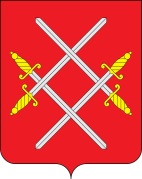 АДМИНИСТРАЦИЯ РУЗСКОГО ГОРОДСКОГО ОКРУГАМОСКОВСКОЙ ОБЛАСТИПОСТАНОВЛЕНИЕ от                №    О внесении изменений в Положение об оплате труда работников муниципальных учреждений культуры Рузского городского округа, утвержденное постановлением Главы Рузского городского округа от 07.02.2018 №419 (в редакции от 21.03.2018 №947, от 15.11.2018 №4215, от 11.01.2023 №75, от 04.10.2023 №6484)В  соответствии с Федеральным законом от 06.10.2003 № 131-ФЗ «Об общих принципах организации местного самоуправления в Российской Федерации», Постановлением Правительства Московской области от 17.05.2013 №323/18 «Об оплате труда работников государственных учреждений Московской области сферы культуры», руководствуясь Уставом Рузского городского округа Московской области, Администрация Рузского городского округа постановляет: 	1. Внести в Положение об оплате труда работников муниципальных учреждений культуры Рузского городского округа, утвержденное постановлением Главы Рузского городского округа от 07.02.2018 №419 (в редакции от 21.03.2018 №947, от 15.11.2018 №4215, от 11.01.2023 №75, от 04.10.2023 №6484) (далее - Положение) следующие изменения:1.1. Абзац 3 пункта 15 Положения изложить в следующей редакции:«Стимулирующие выплаты работникам учреждений, не осуществляющим трудовую деятельность на условиях внешнего совместительства, устанавливаются для сохранения достигнутого уровня заработной платы работников муниципальных учреждений культуры, определенного постановлением Правительства Московской области от 11.10.2022 № 1092/36 «О прогнозе социально-экономического развития Московской области на среднесрочный период 2023-2025 годов», выплачиваются в соответствии с соглашением о предоставлении из бюджета Московской области в 2023 году бюджету Рузского городского округа иного межбюджетного трансферта, имеющего целевое назначение на сохранение достигнутого уровня заработной платы работников муниципальных учреждений культуры в соответствии с лимитами бюджетных обязательств, распространяются на правоотношения, возникшие с 01.07.2023 и действуют до 01.01.2024.».2. Опубликовать настоящее постановление в официальном периодическом печатном издании, распространяемом в Рузском городском округе, и разместить на официальном сайте Рузского городского округа Московской области в сети «Интернет».3. Настоящее постановление вступает в силу на следующий день после дня его официального опубликования и распространяется на правоотношения, возникшие с 01.11.2023.	4. Контроль за исполнением настоящего постановления возложить на Заместителя Главы Администрации Рузского городского округа Московской области Пирогову Т.А.Глава городского округа                                                                         Н.Н. Пархоменко